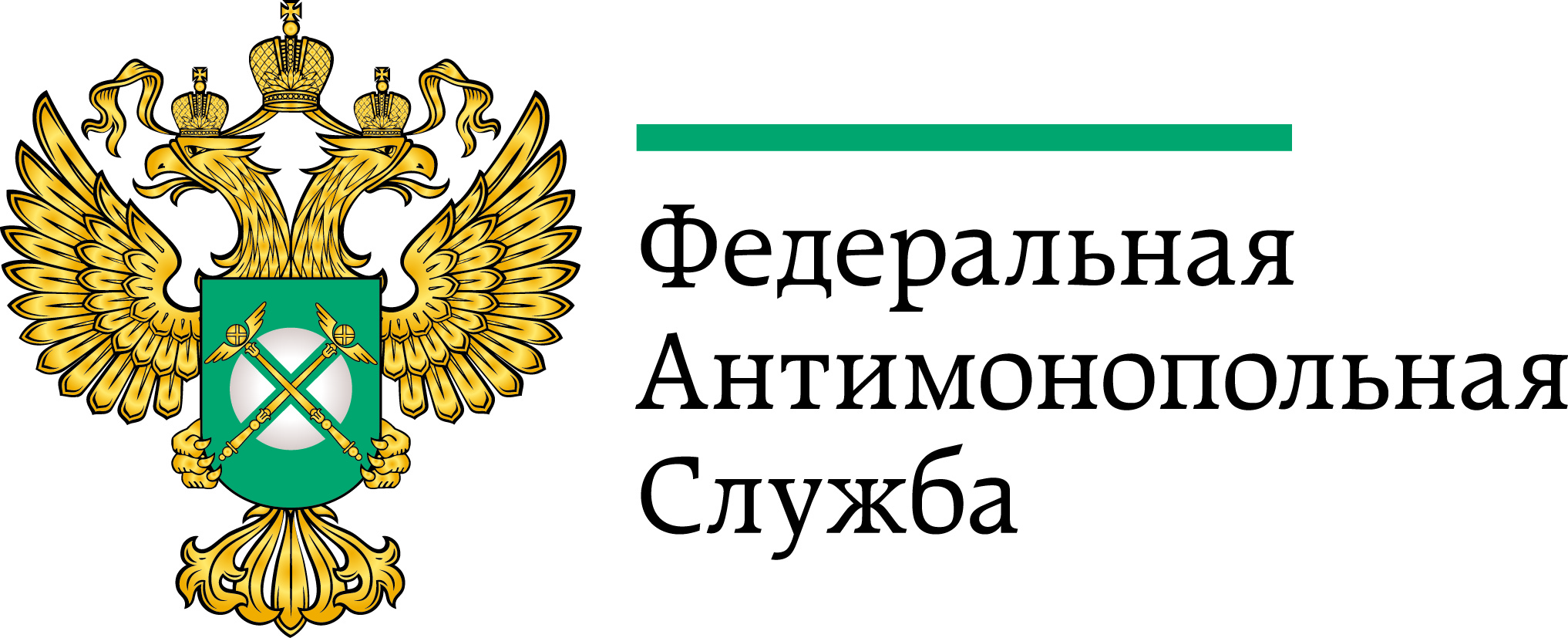 Управление регулирования электроэнергетикиОбзор состояния конкуренции на оптовом рынке электрической энергии и мощности в 2017 годуМосква2018СодержаниеВведениеЦелью проведения обзора состояния конкуренции на оптовом рынке электрической энергии и мощности (далее – Обзор) является оценка состояния конкуренции на оптовом рынке электрической энергии (мощности) и установление доминирующего положения хозяйствующих субъектов – субъектов оптового рынка электрической энергии (мощности), осуществляющих деятельность по производству электрической энергии (мощности).Временным интервалом обзора является 2017 год.Обзор проводится на основании следующих нормативных правовых актов: - Федеральный закон от 26.07.2006 № 135-ФЗ «О защите конкуренции»;- Федеральный закон от 26.03.2003 № 35-ФЗ «Об электроэнергетике» (далее – Закон об электроэнергетике);- Федеральный закон от 26.03.2003 года № 36-ФЗ «Об особенностях функционирования электроэнергетики в переходный период и о внесении изменений в некоторые законодательные акты Российской Федерации и признании утратившими силу некоторых законодательных актов Российской Федерации в связи с принятием федерального закона «Об электроэнергетике»;- постановление Правительства Российской Федерации от 27.12.2010    № 1172 «Об утверждении Правил оптового рынка электрической энергии и мощности и о внесении изменений в некоторые акты Правительства Российской Федерации по вопросам организации функционирования оптового рынка электрической энергии и мощности» (далее – правила оптового рынка); - Порядок проведения анализа и оценки состояния конкурентной среды на товарном рынке, утвержденный Приказом ФАС России от 28.04.2010 № 220 (далее – Порядок).1. Продуктовые границы товарного рынкаНаименование товара – электрическая энергия и мощность.Основные свойства электрической энергии и мощности, как товара:- неэластичность спроса по цене (изменение цены на электрическую энергию и мощность не влечет за собой изменения величины спроса на нее);- невозможность адресной поставки электрической энергии и мощности от конкретного производителя конкретному потребителю;- наличие технологических и инфраструктурных ограничений при поставке электрической энергии и мощности потребителю;- невозможность хранения (производство электрической энергии и мощности равно ее потреблению в каждый момент времени).Электрическая энергия и мощность являются стандартизированным товарами по своему ассортименту.Взаимозаменяемые товары отсутствуют.В Общероссийском классификаторе видов экономической деятельности (ОКВЭД) предусмотрены следующие виды деятельности, которые определяют продуктовые границы рынка:40.10.1 Производство электроэнергии.Так как обзор состояния конкуренции проводится в отношении оптового рынка электрической энергии (мощности), анализируется деятельность производителей и потребителей электрической энергии, получивших, в соответствии с действующим законодательством, статус субъектов оптового рынка.1.1 Структура оптового рынка электроэнергии (мощности)На оптовом рынке продавцами и покупателями являются генерирующие компании, операторы экспорта/импорта электроэнергии, сбытовые организации, сетевые компании (в части приобретения электроэнергии для покрытия потерь при передаче), крупные потребители. Субъекты оптового рынка могут выступать в роли как продавцов, так и покупателей электроэнергии и мощности. Для получения статуса участника оптового рынка организация должна удовлетворять требованиям, изложенным в утвержденных постановлением Правительства РФ от 27 декабря 2010 года      № 1172 Правилах оптового рынка электрической энергии (мощности) и в Договоре о присоединении к торговой системе оптового рынка. Большая часть генерирующих активов страны сосредоточена в тепловых генерирующих компаниях оптового рынка электроэнергии (ОГК), федеральной гидрогенерирующей компании оптового рынка (ПАО «Русгидро»), 14 территориальных генерирующих компаниях (ТГК) и концерне «Росэнергоатом».Сбытовую функцию на оптовом рынке осуществляют гарантирующие поставщики электроэнергии, а также энергосбытовые организации, функционирующие в определенных географических границах.Магистральными высоковольтными линиями электропередачи управляет Федеральная сетевая компания (ПАО «ФСК ЕЭС»).Диспетчерское управление единой энергосистемой России осуществляет системный оператор (АО «СО ЕЭС»). В числе крупных компаний отрасли следует также упомянуть контролируемые государством вертикально-интегрированный холдинг ПАО «РАО ЭС Востока», объединяющий генерацию, распределение и сбыт электроэнергии дальневосточных регионов, и ПАО «Интер РАО ЕЭС», являющуюся оператором экспорта-импорта электроэнергии, а также владеющую генерирующими и энергосбытовыми активами в России и за рубежом.Оптовый рынок электроэнергии и мощности функционирует на территории регионов, объединенных в ценовые зоны. В первую ценовую зону входят территории Европейской части России, Урала, а также Республика Крым, во вторую – Сибирь. В неценовых зонах (Архангельская и Калининградская области, Республика Коми, регионы Дальнего Востока), где по технологическим причинам организация рыночных отношений в электроэнергетике пока невозможна, реализация электроэнергии и мощности осуществляется по особым правилам.Основные объемы производства и потребления электрической энергии торгуются на рынке на сутки вперед (далее – РСВ), торговля электрической энергией на котором происходит по свободным ценам на основе конкурентного отбора ценовых заявок покупателей и поставщиков, осуществляемого за сутки до начала поставки.На РСВ участники подают заявки на покупку/продажу полных плановых объемов производства и потребления электроэнергии.Рынок на сутки вперед (РСВ) представляет собой проводимый коммерческим оператором (АО «АТС») конкурентный отбор ценовых заявок поставщиков и покупателей за сутки до реальной поставки электроэнергии с определением цен и объемов поставки на каждый час суток. На РСВ осуществляется маржинальное ценообразование, т.е. цена определяется путем балансирования спроса и предложения и распространяется на всех участников рынка. Цена РСВ определяется для каждого из порядка 8000 узлов обеих ценовых зон.Цена в данном сегменте оптового рынка формируется на основе принципов маржинального ценообразования, то есть ценой для всех участников конкурентного отбора становится цена последнего востребованного объема поставки электроэнергии.Объемы электроэнергии, реализуемой в рамках двусторонних договоров и РСВ, формируют плановое потребление электроэнергии. Однако фактическое потребление неизбежно отличается от планового. Торговля отклонениями от планового производства/потребления осуществляется в режиме реального времени на балансирующем рынке. При этом за каждые 3 часа до часа фактической поставки системный оператор (АО «СО ЕЭС») проводит дополнительные конкурентные отборы заявок поставщиков с учетом прогнозного потребления в энергосистеме, экономической эффективности загрузки станций и требований системной надежности.В случае отклонения от запланированных за сутки вперед объемов поставки, участники покупают или продают их на балансирующем рынке в режиме, близком к «online». Суть балансирующего рынка - дать стимулы к формированию участниками, АО «СО ЕЭС», АО «АТС» как можно более точных плановых объемов и сделать привлекательным выполнение команд диспетчера на отклонения (по внешней инициативе). То есть участники рынка, которые отклонились от плана, будут оплачивать дополнительные объемы электроэнергии по менее выгодной цене. Те же, кто готов исполнить команду АО «СО ЕЭС» имеет возможность получить дополнительный доход. 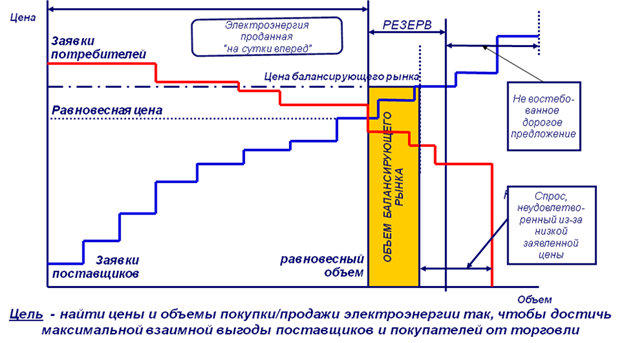 С 01.07.2008 запущен рынок мощности, где осуществляется торговля особым товаром, покупка которого предоставляет участнику оптового рынка право требования обеспечения готовности генерирующего оборудования к выработке электрической энергии установленного качества в количестве, необходимом для удовлетворения потребности в электрической энергии данного участника. Механизм торговли мощностью заключается в том, что вся востребованная рынком мощность (по результатам конкурентного отбора) должна быть оплачена потребителями вне зависимости от фактического объема потребления. При этом генераторы обязаны быть готовы поставить отобранную мощность на рынок, за что и получают соответствующую плату.В 2015 году изменились правила проведения конкурентного отбора мощности (модель ценообразования, порядок подачи ценовых заявок и их влияние на цену мощности). Постановлением Правительства Российской Федерации от 27.08.2015 № 893 в Правила оптового рынка электрической энергии и мощности (утверждены постановлением Правительства Российской Федерации от 27.12.2010 № 1172) (далее – Правила оптового рынка) были внесены следующие изменения:	- проведение долгосрочного отбора мощности на 4 года;	- проведение отбора мощности не по зонам свободного перетока, а по ценовым зонам оптового рынка (первая и вторая ценовые зоны); 	- введение ценовых уровней в ценовых зонах оптового рынка в виде «кривой спроса» на мощность путем установления ценовых параметров Правительством Российской Федерации;	- изменение ценообразования на оптовом рынке мощности, при котором цена формируется преимущественно исходя из объемных показателей «кривой предложения».2. Географические границы оптового рынка электрической энергии (мощности)В качестве географических границ рынка используются:1) ценовые зоны оптового рынка электрической энергии (мощности) – территории, в границах которых происходит формирование равновесной цены оптового рынка, объединяющие определенные Правилами оптового рынка территории субъектов Российской Федерации. Первая ценовая зона включает субъекты Федерации, находящиеся в Европейской части страны (за исключением Калининградской области). Вторая ценовая зона включает субъекты Российской Федерации, генерирующие мощности которых объединены в ОЭС Сибири.2) зоны свободного перетока электрической энергии (мощности) – часть Единой энергетической системы России, в пределах которой электрическая энергия и мощность, производимые или планируемые для поставок на генерирующем оборудовании с определенными техническими характеристиками, при определении сбалансированности спроса и предложения на электрическую энергию и мощность, в том числе для целей перспективного планирования, могут быть замещены электрической энергией и мощностью, производимыми или планируемыми для поставок с использованием другого генерирующего оборудования с аналогичными техническими характеристиками в той же зоне свободного перетока, а замена электрической энергией и мощностью, производимыми на генерирующем оборудовании, расположенном в иной зоне свободного перетока, может быть осуществлена только в пределах ограничений перетока электрической энергии и мощности между такими зонами. При этом совокупные технические характеристики генерирующего оборудования в пределах зоны свободного перетока должны соответствовать требованиям, установленным системным оператором и необходимым для обеспечения нормального режима работы соответствующей части энергетической системы.Зоны свободного перетока определены Системным оператором в соответствии с приказом Минэнерго России от 06.04.2009 № 99 «Об утверждении порядка определения зон свободного перетока электрической энергии (мощности)».В 2017 году было выделено 20 зон свободного перетока, из них: 15 в Первой ценовой зоне, 5 – во Второй. 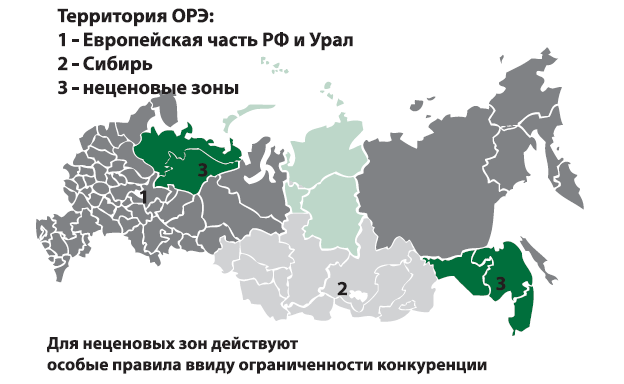 3. Состав хозяйствующих субъектов на оптовом рынке электрической энергии (мощности)Зоны свободного перетока на ОРЭМ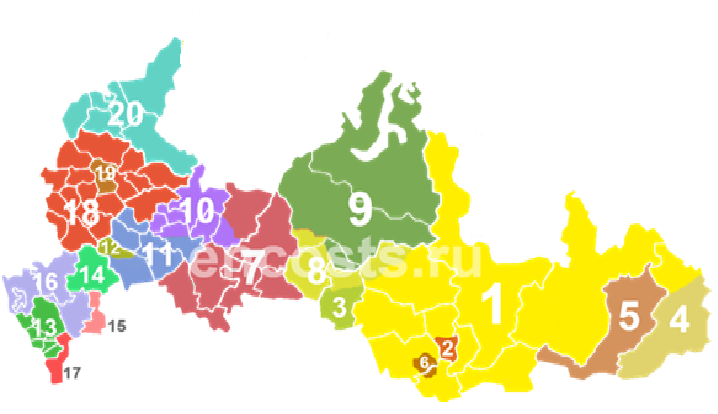 3. Состав хозяйствующих субъектов на оптовом рынке электрической энергии и мощности.3.1 Генерирующие компанииНа оптовом рынке в 2017 году функционировали следующие генерирующие компании – участники ОРЭМ:В 2017 году на оптовом рынке количество участников ОРЭМ увеличилось на 24 (35 %) по сравнению с 2016 годом и функционировало 92 генерирующих компаний.3.2 Сбытовые организации:Гарантирующие поставщикиВ 2017 году на оптовом рынке количество гарантирующих поставщиков увеличилось на 1 (1,1%) по сравнению с 2016 годом и функционировало 94 участников.Другие сбытовые организацииВ 2017 году на рынке сбыта электрической энергии и мощности количество участников ОРЭМ увеличилось на 3 (2 %) по сравнению с 2016 годом и функционировало 200 сбытовых организаций, в т.ч. 94 (47 %) гарантирующих поставщиков.3.3 Крупные потребители:В 2017 году на оптовом рынке количество крупных потребителей сократилось на 3 (10,7 %) по сравнению с 2016 годом и составило 25 организаций.3.4 Сетевые организации, выступавшие потребителями и выполнявшие функции гарантирующих поставщиков в 2017 году:В 2017 году на оптовом рынке количество сетевых организаций, выступавших потребителями и выполнявших функции гарантирующих поставщиков, увеличилось на 1 (33,3 %) по сравнению с 2016 годом и составило 4 организации.3.4 Группы лиц на оптовом рынке по состоянию на 31.12.20174. Объем оптового рынка и рыночные доли участниковВ 2017 году в ценовых зонах было произведено 927,7 млрд. кВт·ч электроэнергии. По сравнению с 2016 годом производство электроэнергии увеличилось на 3,1 млрд. кВт·ч (на 0,35 %).В 2017 году сумма установленной мощности электростанций в ценовых зонах составила 2 540 гВт. В 2017 году в ценовых зонах потребление электрической энергии составило 907,4 млрд. кВт·ч. По сравнению с 2016 годом потребление электроэнергии уменьшилось на 2,2 млрд. кВт (на 0,2 %).По состоянию на 31.12.17 общий объем потребления мощности составил 2 179 615 МВт. По сравнению с 2016 годом потребление мощности увеличилось на 791 338 МВт (на 55 %).Такой рост связан в первую очередь с изменением Ассоциацией «НП Совет рынка» методики расчета объемов потребления мощности.В 2016 году данные были сформированы исходя из фактического собственного максимума потребления в ГТП (объем фактического пикового потребления), а в	2017 году – исходя из объемов покупки мощности на оптовом рынке, включая покупку по регулируемым договорам.4.1 Производство электроэнергии в Первой ценовой зонеВ 2017 году в Первой ценовой зоне было произведено 734,8 млрд. кВт·ч электроэнергии. По сравнению с 2016 годом производство электроэнергии увеличилось на 7,6 млрд. кВт·ч (на 1,04 %).Сумма установленной мощности генерирующего оборудования Первой ценовой зоны по состоянию в 2017 году составила 1942,8 ГВт. Распределение рыночных долей участников Первой ценовой зоны приведено в Приложении № 1 и носит конфиденциальный характер.4.2 Потребление электроэнергии в Первой ценовой зоне.В 2017 году в Первой ценовой зоне потребление электрической энергии составило 715,1 млрд. кВт·ч. По сравнению с 2016 годом потребление электроэнергии увеличилось на 6,9  млрд. кВт·ч (на 1 %).Объем потребления мощности в 2017 году составил 1 664 436 1 089 787 Мвт. По сравнению с 2016 годом потребление мощности увеличилось на 574 649 МВт (на 52,3%). Распределение рыночных долей участников Первой ценовой зоны приведено Приложении № 2 и носит конфиденциальный характер.4.3 Производство электроэнергии во Второй ценовой зонеВ 2017 году во Второй ценовой зоне было произведено 192,9 млрд. кВт·ч электроэнергии. По сравнению с 2016 годом производство электроэнергии уменьшилось на 4.2 млрд. кВт·ч (на 2,4%).Сумма установленной мощности генерирующего оборудования Второй ценовой зоны по состоянию в 2017 году составила 597,32 гВт. Распределение рыночных долей участников Второй ценовой зоны приведено в Приложении № 3 и носит конфиденциальный характер.4.4 Потребление электроэнергии во Второй ценовой зонеВ 2017 году во Второй ценовой зоне потребление электрической энергии составило 192,4 млрд. кВт·ч. По сравнению с 2016 годом потребление электроэнергии снизилось на 6,9 млрд. кВт·ч (на 4%).Объем потребления мощности в 2017 году составил 515 190 Мвт. По сравнению с 2016 годом потребление мощности увеличилось на 216 700 МВт (на 74%). Распределение рыночных долей участников Второй ценовой зоны приведено в Приложении № 4 и носит конфиденциальный характер.4.5 В зонах свободного перетокаРаспределение долей хозяйствующих субъектов в географических границах зон свободного перетока по производству и потреблению электрической энергии и мощности в границах ЗСП приведено Приложениях № 5 и 6 соответственно и носит конфиденциальный характер.5. Уровень концентрации производителей на оптовом рынке электрической энергии (мощности)В географических границах ценовой зоныПроизводители:Коэффициент рыночной концентрации (CR):Индекс рыночной концентрации Герфиндаля-Гиршмана (HHI):Уровень концентрации (CR3) на оптовом рынке электрической энергии и мощности по объему производства и по установленной мощности в географических границах Первой ценовой зоны – умеренный. Значение индекса рыночной концентрации Герфиндаля-Гиршмана (HHI) также соответствует умеренному уровню концентрации товарного рынка.Уровень концентрации (в соответствии со значениями коэффициента CR3 и индекса HHI) на оптовом рынке электрической энергии и мощности в географических границах Второй ценовой зоны по объему производства электроэнергии – высокий. Уровень концентрации на оптовом рынке электрической энергии и мощности в географических границах Второй ценовой зоны по установленной мощности – высокий, в соответствии со значением индекса HHI. Значение коэффициента рыночной концентрации (CR3) в географических границах Второй ценовой зоны по установленной мощности соответствует высокому уровню концентрации товарного рынка.Динамика уровня концентрации на оптовом рынке электрической энергии и мощности в 2017 году по сравнению с 2016 годом носила понижающее значение, в том числе показатель CR3 по объему производства электроэнергии:- в Первой ценовой зоне снизился с 60,26 до 60,16; - во Второй ценовой зоне снизился с 66,72 до 64,82.Показатель CR3 по величине установленной мощности:- в Первой ценовой зоне снизился с 54,78 до 53,69;- во Второй ценовой зоне снизился с 68,15 до 67,83.Потребители:Коэффициент рыночной концентрации (CR):Индекс рыночной концентрации Герфиндаля-Гиршмана (HHI):Уровень концентрации (CR3) на оптовом рынке электрической энергии и мощности по объему потребления электроэнергии и мощности в географических границах Первой ценовой зоны – низкий. Значение индекса рыночной концентрации Герфиндаля-Гиршмана (HHI) также соответствует низкому уровню концентрации товарного рынка.Значения индекса HHI и коэффициента рыночной концентрации (CR3) по объему потребления электроэнергии и мощности в географических границах Первой ценовой зоны увеличилось в 2017 году по сравнению с 2016 годом:- показатель CR3 по объему потребления электроэнергии снизился с 38,30 до 36,14;- показатель CR3 по объему потребления мощности снизился с 39,38 до 38,12;- значение индекса HHI по объему потребления электроэнергии снизилось с 730,59 до 670,10;- значение индекса HHI по объему потребления мощности снизилось с 753,19 до 733,78.В географических границах Второй ценовой зоны в 2017 году произошло увеличение значений индекса HHI по объему потребления мощности и снижение по объему потребления электроэнергии, а также увеличение коэффициентов рыночной концентрации (CR3) по объему потребления электроэнергии и мощности по сравнению с 2016 годом:- значение индекса HHI по объему потребления мощности увеличилось с 983.20 до 1010,86;- значение индекса HHI по объему потребления электроэнергии снизилось с 1061,47 до 1052,58;- показатель CR3 по объему потребления электроэнергии увеличился с 46,85 до 50,53;- показатель CR3 по объему потребления мощности снизился с 45,78 до 49,20.Таким образом, уровень концентрации (CR3) на данном товарном рынке в географических границах Второй ценовой зоны – умеренный. Значение индекса рыночной концентрации Герфиндаля-Гиршмана (HHI) по объему потребления электроэнергии соответствует умеренному уровню концентрации товарного рынка, по объему потребления мощности – умеренному.Относительно 2016 года значения индексов HHI и коэффициентов рыночной концентрации (CR3) по объемам потребления электроэнергии и мощности в границах рассматриваемых товарных рынков не претерпели значительных изменений.В географических границах зон свободного перетокаПроизводители:Уровень концентрации (CR3) на оптовом рынке электрической энергии и мощности по объему производства электроэнергии и по установленной мощности в географических границах зон свободного перетока – высокий. Значение индекса рыночной концентрации Герфиндаля-Гиршмана (HHI) также соответствует высокому уровню концентрации товарных рынков. Умеренный уровень концентрации по установленной мощности в 2017 году установлен только в географических границах ЗСП Урал и ЗСП Центр. Потребители:Низкий уровень концентрации по объемам выработки электроэнергии по потреблению мощности установлен в 2017 году в географических границах следующих зон свободного перетока: Урал, Центр. Высокий уровень наблюдался в следующих ЗСП: Алтай, Балаково, Волгоград, Запад, Кавказ, Каспий, Кольская, Кубань, Махачкала, Москва, Омск, Северная Тюмень Южный Кузбасс. Умеренный уровень концентрации по потреблению мощности в 2017 году установлен в географических границах ЗСП: Волга, Вятка, Сибирь, Тюмень, Чита.6. Барьеры входа на оптовый товарный рынокК барьерам входа (выхода) на оптовый рынок электрической энергии (мощности) в соответствии с пунктом 45 Порядка относятся экономические ограничения, в том числе:- необходимость осуществления значительных первоначальных капитальных вложений при длительных сроках окупаемости этих вложений, в том числе на присоединение к объектам электросетевой инфраструктуры;- издержки выхода с рынка, включающие инвестиции, которые невозможно возместить при прекращении хозяйственной деятельности;- невозможность выйти с рынка (путем вывода из эксплуатации) до получения соответствующего разрешения;- наличие экономически оправданного минимального объема производства, обусловливающего для хозяйствующих субъектов более высокие затраты на единицу продукции до момента достижения такого объема производства (эффект масштаба производства).- технические ограничения - установленная генерирующая мощность в каждой группе точек поставки производителя должна составлять не менее 5 МВт.7. Оценка состояния конкуренции на оптовом рынке электрической энергии и мощностиУровень концентрации (CR3) на оптовом рынке электрической энергии и мощности по объему производства, установленной мощности в географических границах Первой ценовой зоны и Второй зоны – умеренный.Уровень концентрации (CR3) на оптовом рынке электрической энергии и мощности по объему потребления электрической энергии и мощности в географических границах Первой ценовой зоны – низкий, а в географических границах Второй ценовой зоны - умеренныйВсе зоны свободного перетока оптового рынка электрической энергии характеризуются высокой концентрацией производителей, кроме ЗСП Алтай, Волга, Сибирь, Урал, где концентрация умеренная.В целом, реформирование электроэнергетики привело к увеличению количества независимых участников оптового рынка электрической энергии (мощности), и снижению уровня концентрации на нем. Необходимо отметить, что поставленную цель в развитии Единой энергетической системы Российской Федерации по обеспечению удовлетворения долгосрочного и среднесрочного спроса на электрическую энергию и мощность можно считать достигнутой.В целях дальнейшего развития конкуренции на оптовом рынке электрической энергии и мощности необходимо:- устранить технологические ограничения, существующие как между зонами свободного перетока, так и ценовыми зонами путем строительства электросетевых объектов, увеличения пропускной способности сетей и др. Снижение технологических барьеров на рынке электрической энергии позволяет обеспечить потенциальное участие большего количества субъектов оптового рынка в каждом узле расчетной модели, а следовательно, повысить соперничество и уровень конкуренцию, исключив локальный «монополизм» определенных участников;- расширить территорию ценовых зон за счет территорий субъектов Дальнего Востока, являющихся в настоящий момент неценовой зоной рынка. Расширение границ рынка и привлечение новых участников положительным образом повлияет на развитие конкуренции. - принять методику определения соответствия ценовых заявок на продажу электрической энергии требованиям экономической обоснованности, принять требования экономической обоснованности ценовых заявок на продажу электрической энергии, а также ценовых заявок на продажу мощности. Данные документы будут являться методологическими инструкциями для участников рынка, которыми они будут руководствоваться при подаче ценовых заявок. В настоящее время данный вопрос не урегулирован, и участники подают ценовые заявки на продажу электроэнергии по собственному усмотрению в части экономической и структурной составляющей. В условиях возможности участников влиять на цены электроэнергии на рынке, такие методики и требования к ценовым заявкам являются необходимыми и будут являться сдерживающим фактором «финансовых аппетитов» доминирующих субъектов на рынке;- принять нормативно правовые акты, предусмотренные Правилами осуществления антимонопольного регулирования и контроля в электроэнергетике;- совершенствовать механизмы торговли электрической энергии и мощностью, стимулирующие поставщиков к конкурентному поведению и повышению эффективности их деятельности;- необходимо продолжать антимонопольный контроль за действиями субъектов оптового и розничных рынков электрической энергии (мощности), в том числе хозяйствующих субъектов, которые обладают реальной рыночной властью и действия которых могут приводить к ограничению, устранению конкуренции или ущемлению интересов других хозяйствующих субъектов.Необходимо отметить, что ФАС России проводит работу по возбуждению дел в отношении субъектов, действия (бездействия) которых привели (могут привести) к ограничению, устранению конкуренции или ущемлению интересов других хозяйствующих субъектов. Дело в отношении группы лиц «Т плюс» Управления регулирования электроэнергетики стало крупнейшим в своей сфере и выбрано лучшим среди дел структурных подразделений центрального аппарата ФАС России за 2017 год.ФАС России установила, что несколько организаций, осуществляющих деятельность в сфере электроэнергетики (группа лиц «Т плюс» и ЗАО «КЭС-Трейдинг») в 2012-2013 гг. заключили незаконное соглашение, которое привело к ограничению конкуренции.Компании завышали плановые объемы потребления электроэнергии на рынке на сутки вперед оптового рынка электрической энергии и мощности. Таким образом, увеличилась цена на электроэнергию в Первой ценовой зоне.В 2014 году Комиссия ФАС России признала группу лиц нарушившей часть 4 статьи 11 Закона о защите конкуренции.По итогам рассмотрения дела группе лиц «Т плюс» ФАС России выдала предписание о перечислении в федеральный бюджет дохода, полученного вследствие нарушения антимонопольного законодательства, который составил более 867 млн рублей.Суды всех инстанций поддержали решение и предписание ФАС России.В декабре 2017 года ФАС России получила подтверждение от ПАО «Т Плюс» о перечислении в федеральный бюджет суммы штрафа в полном объеме.Также в 2017 году ФАС России было возбуждено дело в отношении ПАО «Юнипро» и АО «СО ЕЭС» о нарушении антимонопольного законодательства.Рассмотрение дела показало, что в октябре 2015 года компания «Юнипро» ввела в эксплуатацию энергоблок Березовской ГРЭС. С потребителями электроэнергии были заключены договоры предоставления мощности. Однако в феврале 2016 года в котельном отделении энергоблока Березовской ГРЭС произошла авария, в результате которой его эксплуатация была прекращена, что повлекло за собой прекращение поставки мощности, однако потребители продолжали оплачивать мощность, фактически не поставляемую на рынок, переплата потребителями по договорам составила более 950 млн. руб. По итогам рассмотрения дела, в конце января 2018 года ФАС признала «Юнипро» и АО «СО ЕЭС» нарушившими часть 1 статьи 10 Закона о защите конкуренции и в настоящее время осуществляет административное производство в отношении нарушителей.  В сентябре 2017 года ФАС России установила в действиях АО «АТС» нарушение антимонопольного законодательства.АО «АТС» опубликовало на своем официальном сайте в сети Интернет информацию, необходимую для проведения конкурсного отбора инвестиционных проектов ВИЭ. Затем АО «АТС» переопубликовало ранее опубликованные сведения о проведении ежегодного конкурсного отбора ВИЭ на 2018, 2019, 2020, 2021 и 2022 годы. В частности, АО «АТС» пересмотрены плановые объемы необходимой к отбору мощности и включен 2022 год поставки мощности.Однако в соответствии с Правилами оптового рынка не допускается изменение и переопубликование требований к участникам в срок менее 90 дней до даты окончания подачи заявок на участие в конкурсном отборе.ФАС России установила, что действия коммерческого оператора по переопубликованию требований к заявкам участников конкурсного отбора являются нарушением статьи 17 Закона о защите конкуренции.Позицию ФАС России поддержали Арбитражный суд города Москвы и Девятый арбитражный апелляционный суд.Также в рамках антимонопольного контроля ФАС России совместно с АО «АТС» осуществляет ежесуточный мониторинг цен на оптовом рынке электроэнергии и мощности и в настоящее время проводит работу с АО «АТС» по заключению Соглашения об информационном взаимодействии в электронной форме.Данное соглашение позволит наладить электронное информационное взаимодействие по вопросам функционирования оптового рынка электрической энергии и мощности, в целях выполнения задач и функций, возложенных на ФАС России и АО «АТС» нормативными правовыми актами Российской Федерации, а в отношении АО «АТС» дополнительно Договором о присоединении к торговой системе оптового рынка.Также Соглашение позволит унифицировать процессы, предусмотренные в рамках Порядка формирования сводного прогнозного баланса электрической энергии и мощности, утвержденного приказом ФСТ России от 12.04.2012 № 53-э/1.Введение……………………………………………………………………………….31.Продуктовые границы товарного рынка…………………………………………….42.Географические границы оптового рынка электрической энергии (мощности)…………………………………………………………………………….83. Состав хозяйствующих субъектов на оптовом рынке электрической энергии и мощности………………………………………………………………………….…..104.Объем оптового рынка и рыночные доли участников……………………………..275.Уровень концентрации производителей на оптовом рынке электрической энергии (мощности)…………………………………………………………………..296.Барьеры входа на оптовый товарный рынок……………………………….……….347.Оценка состояния конкуренции на оптовом рынке электрической энергии и мощности………………………………………………………………….35№2017 год№Наименование участника1АО "Барнаульская генерация"2АО "Барнаульская ТЭЦ-3"3АО "Бийскэнерго"4АО "ГТ Энерго"5ООО "Авелар Солар Технолоджи"6АО "Концерн Росэнергоатом"7ПАО "Т Плюс"8ПАО "РусГидро"9АО "ННК"10ООО "Нижнекамская ТЭЦ"11АО "Татэнерго"12ОАО "ТГК-16"13ЗАО "ТГК Уруссинская ГРЭС"14ООО "Тепловая генерация г. Волжского"15ООО "Камышинская ТЭЦ"16АО "ГСР ТЭЦ"17ПАО "ТГК-1"18АО "ТНС энерго Карелия"19ПАО "ТГК-2"20АО "Интер РАО - Электрогенерация"21АО "Юго-Западная ТЭЦ"22ПАО "ОГК-2"23ООО "ЛУКОЙЛ-Ставропольэнерго"24ПАО "Энел Россия"25ООО "ЛУКОЙЛ-Астраханьэнерго"26ООО "Сан Проджектс"27АО "КРЫМТЭЦ"28ООО "ЛУКОЙЛ-Экоэнерго"29ПАО "ТНС энерго Кубань"30ООО "ЛУКОЙЛ-Кубаньэнерго"31АО "Мобильные ГТЭС"32ООО "Волгодонская тепловая генерация"33ООО "ЛУКОЙЛ-Ростовэнерго"34ООО "АЛТЭН"35ООО "СГС ПЛЮС"36ООО "Шахтинская ГТЭС"37ООО "Дагестанэнерго"38ПАО "Мосэнерго"39ПАО "Мосэнергосбыт"40ООО "РОСМИКС"41ООО "Ситиэнерго"42ПАО "Юнипро"43АО "ТГК-11"44ПАО "Передвижная энергетика"45АО "Витимэнергосбыт"46ОАО "Алтай-Кокс"47ПАО "Богучанская ГЭС"48ПАО "ТГК-14"49АО "Енисейская ТГК (ТГК-13)"50АО "ЕвроСибЭнерго"51АО "Красноярская ТЭЦ-1"52ООО "ЕвроСибЭнерго-Гидрогенерация"53ПАО "Иркутскэнерго"54АО "Назаровская ГРЭС"55АО "Канская ТЭЦ"56АО "Кемеровская генерация"57АО "Ново-Кемеровская ТЭЦ"58АО "Кузбассэнерго"59АО "СИБЭКО"60АО "Сибирский химический комбинат"61АО "Томская генерация"62ООО "Абаканская СЭС"63ПАО "ЮК ГРЭС"64ООО "Ноябрьская ПГЭ"65ПАО "Фортум"66АО "Нижневартовская ГРЭС"67ООО "СИБУР Тобольск"68АО "Солнечный ветер"69АО "СУАЛ"70АО "СЭГК" (г.Екатеринбург)71ООО "БГК"72ООО "НСТЭЦ"73ООО "Курганская ТЭЦ"74ПАО "Курганская генерирующая компания"75ООО "ЭСКБ"76ООО "ГРАЧЕВСКАЯ СЭС"77ООО "Бугульчанская СЭС"78ООО "ПЛЕШАНОВСКАЯ СЭС"79АО "Тутаевская ПГУ"80ГЭП "ВОЛОГДАОБЛКОММУНЭНЕРГО"81ООО "Дорогобужская ТЭЦ"82ООО "Щекинская ГРЭС"83ПАО "Квадра"84ООО "Ново-Рязанская ТЭЦ"85АО "Саровская Генерирующая Компания"86ООО "Котовская ТЭЦ"87ПАО "РЭСК" (г.Рязань)88ООО "Автозаводская ТЭЦ"89ООО "Тверская генерация"90ООО "Хуадянь-Тенинская ТЭЦ"91ПАО "ППГХО"92АО "Кузнецкая ТЭЦ"№2017 год№Наименование участника1ООО "СПГЭС"2ПАО "Мосэнергосбыт"3ПАО "Саратовэнерго"4АО "СамГЭС"5АО "Татэнергосбыт"6ОАО "ТЭК"7ОАО "Ульяновскэнерго"8ООО "Ватт-Электросбыт"9ООО "РГМЭК"10ООО "ТЭС"11ПАО "Мордовская энергосбытовая компания"12ПАО "РЭСК"13ПАО "Самараэнерго"14ПАО "Волгоградэнергосбыт"15АО "Чувашская энергосбытовая компания"16ОАО "ЭнергосбыТ Плюс"17ПАО "Пермэнергосбыт"18ПАО "ТНС энерго Марий Эл"19АО "Петербургская сбытовая компания"20АО "ТНС энерго Карелия"21ОАО "Псковэнергосбыт"22ООО "РКС-энерго"23ООО "Энергокомфорт". Карелия"24АО "Горэлектросеть"25АО "Горэлектросеть" г.Невинномысск26АО "Каббалкэнерго"27АО "Карачаево-Черкесскэнерго"28АО "Севкавказэнерго"29ГУП СК "Ставрополькоммунэлектро"30ОАО "Будённовскэнергосбыт"31ОАО "Пятигорские электрические сети"32ПАО "Ставропольэнергосбыт"33ПАО "Астраханская энергосбытовая компания"34ООО "Арктик-энерго"35АО "Калмэнергосбыт"36АО "НЭСК"37ГУП РК "Крымэнерго"38ОАО "Кубаньэнергосбыт"39ООО "СЕВЭНЕРГОСБЫТ"40ПАО "ТНС энерго Ростов-на-Дону"41ПАО "Дагестанская энергосбытовая компания"42АО "Королевская электросеть СК"43ЗАО "БЭЛС"44МУП "Ивантеевские Электросети"45МУП "Объединение Истринские электросети"46МУП "Троицкая электросеть"47ОАО "Электросеть"48ООО "ЭНЕРГОСБЫТХОЛДИНГ"49ПАО "КЭС"50АО "Тюменская энергосбытовая компания"51АО "ЮТЭК"52МП "ГЭС"53ООО "НЭСКО"54ПАО "Томскэнергосбыт"55АО "ЕЭнС"56ЗАО "Оренбургсельэнергосбыт"57ОАО "Роскоммунэнерго"58ООО "ГЭСК"59ООО "НУЭСК"60ООО "ЭСКБ"61ПАО "Челябэнергосбыт"62АО "Обеспечение РФЯЦ-ВНИИЭФ"63АО "ТНС энерго Тула"64МУП "БЭСО" Борисоглебского городского округа Воронежской области65ОАО "Белгородэнергосбыт"66ОАО "Владимирские коммунальные системы"67ОАО "Вологдаэнергосбыт"68ОАО "Калужская сбытовая компания"69ОАО "ЛЭСК"70ОАО "ТОСК"71ООО "Алексинэнергосбыт"72ООО "Ивановоэнергосбыт"73ООО "НЭСК"74ООО "Орловский энергосбыт"75ООО "РЭК"76ПАО "Владимирэнергосбыт"77ПАО "Костромская сбытовая компания"78ПАО "ТНС энерго Воронеж"79ПАО "ТНС энерго НН"80ПАО "ТНС энерго Ярославль"81ПАО "Тамбовская энергосбытовая компания"82АО "Алтайкрайэнерго"83АО "Алтайэнергосбыт"84АО "Барнаульская горэлектросеть"85АО "Витимэнергосбыт"86АО "Тываэнергосбыт"87АО "Читаэнергосбыт"88ОАО "Кузбассэнергосбыт"89ОАО "Новосибирскэнергосбыт"90ОАО "Хакасэнергосбыт"91ООО "Абаканэнергосбыт"92ООО "Заринская горэлектросеть"93ООО "Иркутскэнергосбыт"94ПАО «Красноярскэнергосбыт»№2017 год№Наименование участника1АО "Атомэнергопромсбыт"2АО "ЕЭСнК"3ООО "ЕЭС.Гарант"4ООО "Каскад-Энергосбыт"5ООО "ЛУКОЙЛ-ЭНЕРГОСЕРВИС"6ООО "МагнитЭнерго"7ООО "РТ-ЭТ"8ООО "РУСЭНЕРГОРЕСУРС"9ООО "РУСЭНЕРГОСБЫТ"10ООО "ЦЭК"11ООО "Электросбыт"12ООО "ЭнергоХолдинг"13АО "Межрегионэнергосбыт"14АО "ОЭК"15АО "ЭСК РусГидро"16ООО "БЕЛКАМ-КОНТРАКТ"17ООО "ГАРАНТ ЭНЕРГО"18ООО "Маяк-Энергосервис"19ООО "Межрегионсбыт"20ООО "ПЭСТ"21ООО "РН-Энерго"22ООО "САНОРС Энерготрейд"23ООО "СЭСК"24ООО "СЭСНа"25ООО "ТНС энерго Пенза"26ООО "Транснефтьэнерго"27ООО "ЧУЭТ"28ООО "ЭК "СТИ"29ООО "ЭСК "Независимость"30ООО "ЕвроХим-Энерго"31ООО "Центрэнерго"32ООО "ЭнергоЭффективность"33ПАО ГК "ТНС энерго"34АО "Сибурэнергоменеджмент"35ЗАО "ЭПК"36ООО "МЕЧЕЛ-ЭНЕРГО"37ООО "НЭТ"38ООО "НижегородЭнергоТрейд"39ООО "Промэнергосбыт"40ООО "УВЗ-ЭНЕРГО"41ООО "ЭСО КЧХК"42ООО "Энергопрогноз"43АО "Транссервисэнерго"44ЗАО "Ижора-Энергосбыт"45ЗАО "Энерговыбор-Усть-Луга"46ЗАО "Энергосбытовая компания Кировского завода"47ООО "БСК"48ООО "Инженерные изыскания"49ООО "МЭК"50ООО "РАЗВИТИЕ И ИНВЕСТИЦИИ"51ООО "СКВ"52ООО "ТНС энерго Великий Новгород"53ООО "Трансэнергопром"54ООО "Энергетическая компания "СТИ"55ООО "ЭнергоРОК-1"56АО "ЧГЭС"57АО "ЭСК"58ООО "Энергосистема"59АО "АтомЭнергоСбыт"60ООО "ХЭСК"61АО "ЭК "Восток"62ООО "ВН-Энерготрейд"63ООО "КЭС"64ООО "МАРЭМ+"65ООО "ЭПМ-Энерго"66ООО "Каспэнергосбыт"67ОАО "Мосгорэнерго"68ООО "АЭС"69ООО "РУСЭНЕРГО"70ООО "Энергопромсбыт"71ООО "Сургутэнергосбыт"72ООО "ТЭК-Энерго"73ООО "ЭСКА"74ООО "Энергосбытовая компания"75АО "Межрегиональная энергосбытовая компания"76АО "Промышленная энергетика"77ОАО "СЭГК"78ООО "АРСТЭМ-ЭнергоТрейд"79ООО "ЕАСК"80ООО "Металлэнергофинанс"81ООО "Энермет"82АО "АтомСбыт"83АО "Волгаэнергосбыт"84АО "КМА-Энергосбыт"85АО "Первая сбытовая компания"86ЗАО "СК Короча"87ЗАО "Центрэнергосбыт"88ОАО "ОБЛЭНЕРГОСБЫТ"89ООО "Воронежсбыт"90ООО "ГРИНН энергосбыт"91ООО "Инициатива ЭСК"92ООО "Капитал"93ООО "Квадра-Энергосбыт"94ООО "РГК"95ООО "СбытЭнерго"96ООО "Синтез Энерго-Ресурс"97ООО "Тверьобэнергосбыт"98ООО "ЭСК Гарант"99ООО "ЭСК ОЭЗ Липецк"100ООО "ЭлТА"101ЗАО "Система"102ООО "ЭСКК"103ООО "ГлавЭнергоСбыт"104ООО "РУСАЛ Энерго"105ООО "РУСЭНЕРГОСБЫТ СИБИРЬ"106ООО "ЭнергоРесурс"№2017 год№Наименование участника1ОАО "Биосинтез"2АО "ВТЗ"3АО "СУАЛ"4АО "Себряковцемент"5ОАО "ВАЗ"6ООО "ОАГ"7ПАО "Казаньоргсинтез"8ПАО "Химпром"9АО "Карельский окатыш"10ПАО "Акрон"11АО "Монокристалл"12ОАО "Победит"13АО "АЭМ-технологии"14АО "ЧМЗ"15АО "ЧЭМК"16ПАО "Метафракс"17АО "Водоканал"18АО "Волга"19ПАО "НЛМК"20АО "КФ"21АО "РУСАЛ Саяногорск"22ЗАО "БоАЗ"23ОАО "Группа "Илим"24ОАО "РУСАЛ Братск"25ОАО "Биосинтез"№2017 год№Наименование участника1АО "Чеченэнерго"2ПАО "МРСК Северного Кавказа"3ПАО "МРСК Юга"4ПАО "МРСК Центра"Принадлежность к группе лицНаименование участника ОРЭМГК "Росатом"ОАО "Концерн Росэнергоатом"ГК "Росатом"ПАО "Приаргунское производственное горно-химическое объединение"ГК "Росатом"АО «Сибирский химический комбинат»ГК "Росатом"АО "Саровская генерирующая компания"ГК "Росатом"АО "Обеспечение РФЯЦ-ВНИИЭФ"ГК "Росатом"АО "Объединенная теплоэнергетическая компания"ГК "Росатом"АО "Ветроэнергетическая отдельная генерирующая компания"ГК "Росатом"АО "Инжиниринговая компания "АЭМ - технологии"ГК "Росатом"Акционерное общество "АтомЭнергоСбыт"ГК "Росатом"Акционерное общество "Атомэнергопромсбыт"Акционерное общество «Чеченэнерго»ГК РоссетиПубличное акционерное общество «Дагестанская энергосбытовая компания»ГК РоссетиАкционерное общество «Екатеринбургэнергосбыт»ГК РоссетиПубличное акционерное общество «Федеральная Сетевая Компания Единой Энергетической Системы»ГК РоссетиКабардино-Балкарское акционерное общество энергетики и электрификацииГК РоссетиАкционерное общество «Калмэнергосбыт»ГК РоссетиАкционерное общество «Карачаево-Черкесскэнерго»ГК РоссетиАкционерное общество «Мобильные газотурбинные электрические станции»ГК РоссетиПубличное акционерное общество «Межрегиональная распределительная сетевая компания Центра»ГК РоссетиПубличное акционерное общество «Межрегиональная распределительная сетевая компания Северного Кавказа»ГК РоссетиПубличное акционерное общество «Межрегиональная распределительная сетевая компания Юга»ГК РоссетиОткрытое акционерное общество «Псковэнергосбыт»ГК РоссетиАкционерное общество энергетики и электрификации «Севкавказэнерго»ГК РоссетиАкционерное общество «Тываэнергосбыт»ГК РоссетиОткрытое акционерное общество «Янтарьэнергосбыт»ГК РоссетиОткрытое акционерное общество «Межрегиональная распределительная сетевая компания Урала»ГК РоссетиПубличное акционерное общество «Межрегиональная распределительная сетевая компания Волги»ГК РоссетиПубличное акционерное общество «Межрегиональная распределительная сетевая компания Северо-Запада»ГК РоссетиПубличное акционерное общество «Межрегиональная распределительная сетевая компания Центра и Приволжья»ГК РоссетиПубличное акционерное общество «Томская распределительная компания»ПАО "РусГидро"Акционерное общество «Чувашская энергосбытовая компания»ПАО "РусГидро"Акционерное общество «Дальневосточная генерирующая компания»ПАО "РусГидро"Публичное акционерное общество «Дальневосточная энергетическая компания»ПАО "РусГидро"Акционерное общество «Энергосбытовая компания РусГидро»ПАО "РусГидро"Публичное акционерное общество «Федеральная гидрогенерирующая компания – РусГидро»ПАО "РусГидро"Публичное акционерное общество «Красноярскэнергосбыт»ПАО "РусГидро" Публичное акционерное общество энергетики и электрификации «Передвижная энергетика»ПАО "РусГидро"Публичное акционерное общество «РАО Энергетические системы Востока»ПАО "РусГидро"Публичное акционерное общество «Рязанская энергетическая сбытовая компания»ПАО "РусГидро"Публичное акционерное общество «Якутскэнерго»ОАО "РУСАЛ"Акционерное общество «РУСАЛ Новокузнецкий алюминиевый завод»ОАО "РУСАЛ"Открытое акционерное общество «РУСАЛ Братский алюминиевый завод»ОАО "РУСАЛ"Общество с ограниченной ответственностью «РУСАЛ Энерго»ОАО "РУСАЛ"Акционерное общество «РУСАЛ Красноярский алюминиевый завод»ОАО "РУСАЛ"Акционерное общество «РУСАЛ Саяногорский алюминиевый завод»ОАО "РУСАЛ"Акционерное общество «Сибирско-Уральская Алюминиевая компания»ГК EN+Общество с ограниченной ответственностью «Автозаводская ТЭЦ»ГК EN+Акционерное общество «ЕвроСибЭнерго»ГК EN+Иркутское публичное акционерное общество энергетики и электрификацииГК EN+Общество с ограниченной ответственностью «Иркутская Энергосбытовая компания»ГК EN+Публичное акционерное общество «Красноярская ГЭС»ГК EN+Публичное акционерное общество «Красноярскэнергосбыт»ГК EN+Общество с ограниченной ответственностью «Межрегиональное Агентство Рынка Электроэнергии и Мощности»ГК EN+Акционерное общество «Волгаэнергосбыт»ГК EN+Общество с ограниченной ответственностью «Абаканская СЭС»ГК EN+Общество с ограниченной ответственностью «Тельмамская ГЭС»ОАО «Газпром»Публичное акционерное общество энергетики и электрификации «Мосэнерго»ОАО «Газпром»Открытое акционерное общество «Московское городское энергосбытовое предприятие»ОАО «Газпром»Публичное акционерное общество «Вторая генерирующая компания оптового рынка электроэнергии»ОАО «Газпром»Публичное акционерное общество «Территориальная генерирующая компания №1»ГК Тюменская ЭСКОАО "Межрегионэнергосбыт"ГК Тюменская ЭСКОАО"Тюменская энергосбытовая компания"ГК Тюменская ЭСКООО "ТЭК-Энерго"ПАО «Т-Плюс»Общество с ограниченной ответственностью «Энергокомфорт. Единая Карельская сбытовая компания»ПАО «Т-Плюс»Общество с ограниченной ответственностью «Энергопрогноз»ПАО «Т-Плюс»Общество с ограниченной ответственностью «ЕЭС-Гарант»ПАО «Т-Плюс»Общество с ограниченной ответственностью «Энергосбытовая компания Гарант»ПАО «Т-Плюс»Акционерное общество «Коми энергосбытовая компания»ПАО «Т-Плюс»Открытое акционерное общество «ЭнергосбыТ Плюс»ПАО «Т-Плюс»Акционерное общество «Солнечный ветер»ПАО «Т-Плюс»Открытое акционерное общество «Владимирские коммунальные системы»ПАО «Т-Плюс»Публичное акционерное общество «Т Плюс»ПАО «Т-Плюс»Общество с ограниченной ответственностью «Воркутинские ТЭЦ»ПАО «Т-Плюс»Акционерное общество «Оренбургская солнечная электростанция -1»ПАО «Т-Плюс»Акционерное общество «Оренбургская солнечная электростанция -3»ПАО «Т-Плюс»Акционерное общество «Оренбургская солнечная электростанция -4»ПАО «Т-Плюс»Акционерное общество «Самарская солнечная электростанция -1»ПАО «Т-Плюс»Акционерное общество «Самарская солнечная электростанция -2»ПАО «Т-Плюс»Акционерное общество «Самарская солнечная электростанция -3»ПАО «Т-Плюс»Акционерное общество «Самарская солнечная электростанция -4»ПАО «Т-Плюс»Акционерное общество «Саратовская солнечная электростанция -1»ПАО «Т-Плюс»Акционерное общество «Саратовская солнечная электростанция -2»ГК Пермская ЭСКПАО "Пермская энергосбытовая компания"ГК Пермская ЭСКООО "Евро-азиатская сбытовая компания"ПАО «Лукойл»Публичное акционерное общество «Астраханская энергосбытовая компания»ПАО «Лукойл»Общество с ограниченной ответственностью «Камышинская ТЭЦ»ПАО «Лукойл»Общество с ограниченной ответственностью «ЛУКОЙЛ-Астраханьэнерго»ПАО «Лукойл»Общество с ограниченной ответственностью «ЛУКОЙЛ-Кубаньэнерго»ПАО «Лукойл»Общество с ограниченной ответственностью «ЛУКОЙЛ-Ростовэнерго»ПАО «Лукойл»Общество с ограниченной ответственностью «ЛУКОЙЛ-Ставропольэнерго»ПАО «Лукойл»Общество с ограниченной ответственностью «ЛУКОЙЛ-Волгоградэнерго»ПАО «Лукойл»Общество с ограниченной ответственностью «ЛУКОЙЛ-ЭНЕРГОСЕРВИС»ПАО «Лукойл»Общество с ограниченной ответственностью «Тепловая генерация г. Волжского»ПАО «Лукойл»Общество с ограниченной ответственностью «ЛУКОЙЛ-Экоэнерго»ПАО «Лукойл»Общество с ограниченной ответственностью «Волгодонская тепловая генерация»ПАО "Интер РАО"Акционерное общество «Алтайэнергосбыт»ПАО "Интер РАО"Общество с ограниченной ответственностью «Башкирская генерирующая компания»ПАО "Интер РАО"Общество с ограниченной ответственностью «Энергетическая сбытовая компания Башкортостана»ПАО "Интер РАО"Акционерное общество «Интер РАО – Электрогенерация»ПАО "Интер РАО"Публичное акционерное общество «Интер РАО ЕЭС»ПАО "Интер РАО"Общество с ограниченной ответственностью «Интер РАО – Орловский энергосбыт»ПАО "Интер РАО"Иркутское публичное акционерное общество энергетики и электрификацииПАО "Интер РАО"Акционерное общество «Королевская электросеть СК»ПАО "Интер РАО"Акционерное общество «Петербургская сбытовая компания»ПАО "Интер РАО"Публичное акционерное общество «Мосэнергосбыт»ПАО "Интер РАО"Закрытое акционерное общество «Нижневартовская ГРЭС»ПАО "Интер РАО"Публичное акционерное общество «Промышленная энергетика»ПАО "Интер РАО"Общество с ограниченной ответственностью «РН-Энерго»ПАО "Интер РАО"Общество с ограниченной ответственностью «РТ-Энероэффективность»ПАО "Интер РАО"Общество с ограниченной ответственностью «РТ-Энерготрейдинг»ПАО "Интер РАО"Публичное акционерное общество «Саратовэнерго»ПАО "Интер РАО"Публичное акционерное общество «Тамбовская энергосбытовая компания»ПАО "Интер РАО"Акционерное общество «Территориальная генерирующая компания №11»ПАО "Интер РАО"Акционерное общество «Томская генерация»ПАО "Интер РАО"Публичное акционерное общество «Томская энергосбытовая компания»ПАО "Интер РАО"Акционерное общество «ПЕТРОЭЛЕКТРОСБЫТ»ГК СУЭКАкционерное общество «Барнаульская генерация»ГК СУЭКАкционерное общество «Барнаульская ТЭЦ-3»ГК СУЭКАкционерное общество «Енисейская территориальная генерирующая компания (ТГК-13)»ГК СУЭКАкционерное общество «Канская ТЭЦ»ГК СУЭКАкционерное общество «Кемеровская генерация»ГК СУЭКАкционерное общество «Красноярская ТЭЦ-1»ГК СУЭККузбасское публичное акционерное общество энергетики и электрификацииГК СУЭКОткрытое акционерное общество «Кузбасская энергетическая сбытовая компания»ГК СУЭКАкционерное общество «Кузнецкая ТЭЦ»ГК СУЭКОбщество с ограниченной ответственностью «МЕЧЕЛ-ЭНЕРГО»ГК СУЭКАкционерное общество «Назаровская ГРЭС»ГК СУЭКАкционерное общество «Ново-Кемеровская ТЭЦ»ГК СУЭКОткрытое акционерное общество «Южно-Кузбасская ГРЭС»"ЭК "Восток"ОАО "ЭК "Восток""ЭК "Восток"ООО "Нижневартовская Энергосбытовая компания""ЭК "Восток"ЗАО "Оренбургсельэнергосбыт"ГК РусЭнергоСбыт (АК «Транснефтьэнерго»)Общество с ограниченной ответственностью «РУСЭНЕРГОРЕСУРС»ГК РусЭнергоСбыт (АК «Транснефтьэнерго»)Общество с ограниченной ответственностью «РУСЭНЕРГОСБЫТ»ГК РусЭнергоСбыт (АК «Транснефтьэнерго»)Общество с ограниченной ответственностью «РУСЭНЕРГОСБЫТ СИБИРЬ»ГК РусЭнергоСбыт (АК «Транснефтьэнерго»)Общество с ограниченной ответственностью «Транснефтьэнерго»ГК МеталлоинвестОАО"КМА-Энергосбыт"ГК МеталлоинвестООО "Лебединский горно-обогатительный комбинат"ОАО «НЛМК»ОАО "Новолипецкий металлургический комбинат"ОАО «НЛМК»ОАО "Алтай-Кокс"ГК ТатэнергоАкционерное общество «Татэнерго»ГК ТатэнергоАкционерное общество «Татэнергосбыт»ОАО «ТГК-16»Казанское публичное акционерное общество «Органический синтез»ОАО «ТГК-16»Открытое акционерное общество «ТГК – 16»ПАО "ТНС Энерго"Общество с ограниченной ответственностью «ТНС энерго Пенза»ПАО "ТНС Энерго"Общество с ограниченной ответственностью «ТНС энерго Великий Новгород»ПАО "ТНС Энерго"Акционерное общество «ТНС энерго Карелия»ПАО "ТНС Энерго"Общество с ограниченной ответственностью «КЭС»ПАО "ТНС Энерго"Открытое акционерное общество «Кубанская энергосбытовая компания»ПАО "ТНС Энерго"Публичное акционерное общество «ТНС энерго Марий Эл»ПАО "ТНС Энерго"Публичное акционерное общество «ТНС энерго Нижний Новгород»ПАО "ТНС Энерго"Публичное акционерное общество «ТНС энерго Ростов-на-Дону»ПАО "ТНС Энерго"Публичное акционерное общество Группа компания «ТНС Энерго»ПАО "ТНС Энерго"Акционерное общество «ТНС энерго Тула»ПАО "ТНС Энерго"Публичное акционерное общество «ТНС энерго Воронеж»ПАО "ТНС Энерго"Публичное акционерное общество «ТНС энерго Ярославль»ОАО «ТГК-2»ОАО "Территориальная генерирующая компания №2"ОАО «ТГК-2»ООО "Хуадянь-Тенинская ТЭЦ"ПАО "ТГК- 14"Общество с ограниченной ответственностью «Курганская ТЭЦ»ПАО "ТГК- 14"Общество с ограниченной ответственностью «Ноябрьская парогазовая электрическая станция»ПАО "ТГК- 14"Общество с ограниченной ответственностью «ЭНЕРГОПРОМСБЫТ»ПАО "ТГК- 14"Публичное акционерное общество «Территориальная генерирующая компания №14»ГК СИБЭКОАО "Сибирская энергетическая компания"ГК СИБЭКОАО "Бийскэнерго"ПАО "Квадра"ПАО "Квадра - Генерирующая компания"ПАО "Квадра"ООО "Квадра-Энергосбыт"ГК РусэнергокапиталООО "РУСЭНЕРГО"ГК РусэнергокапиталПАО "Костромская сбытовая компания"ОАО «Татнефть»ООО "Нижнекамская ТЭЦ"ОАО «Татнефть»ООО "Татнефть-Энергосбыт"Общество с ограниченной ответственностью «Энерговыбор-Сибирь»Закрытое акционерное общество «Энерговыбор-Усть-Луга»Общество с ограниченной ответственностью «Энерговыбор-Сибирь»Общество с ограниченной ответственностью «Энерговыбор-Сибирь»ПАО «Энел Россия»Публичное акционерное общество «Энел Россия»ПАО «Энел Россия»Общество с ограниченной ответственностью «Энел Рус Винд Дженерейшн»Публичное акционерное общество «Архангельская сбытовая компания»Публичное акционерное общество «Архангельская сбытовая компания»Публичное акционерное общество «Архангельская сбытовая компания»Открытое акционерное общество «Хакасэнергосбыт»Публичное акционерное общество «Архангельская сбытовая компания»Открытое акционерное общество «Роскоммунэнерго»Публичное акционерное общество «Архангельская сбытовая компания»Открытое акционерное общество «Вологодская сбытовая компания»Общество с ограниченной ответственностью «Городская энергосбытовая компания»Общество с ограниченной ответственностью «Городская энергосбытовая компания»Общество с ограниченной ответственностью «Городская энергосбытовая компания»Открытое акционерное общество «Липецкая энергосбытовая компания»Закрытое акционерное общество «Энерговыбор-Усть-Луга»Закрытое акционерное общество «Энерговыбор-Усть-Луга»Закрытое акционерное общество «Энерговыбор-Усть-Луга»Общество с ограниченной ответственностью «Энерговыбор-Сибирь»Акционерное общество «Сибурэнергоменеджмент»Акционерное общество «Сибурэнергоменеджмент»Акционерное общество «Сибурэнергоменеджмент»Общество с ограниченной ответственностью «СИБУР Тобольск»Общество с ограниченной ответственностью «Солар Системс»Общество с ограниченной ответственностью «Солар Системс»Общество с ограниченной ответственностью «Солар Системс»Общество с ограниченной ответственностью «Сан Проджектс 2»Общество с ограниченной ответственностью «Солар Системс»Общество с ограниченной ответственностью «Сан Проджектс»Общество с ограниченной ответственностью «Солар Системс»Общество с ограниченной ответственностью «Самарская Солнечная Электростанция»Общество с ограниченной ответственностью «Солар Системс»Общество с ограниченной ответственностью «Кремниевые технологии»Общество с ограниченной ответственностью «Оузил Солар»Общество с ограниченной ответственностью «Ориол Солар»Общество с ограниченной ответственностью «Оузил Солар»Общество с ограниченной ответственностью «Оузил Солар»Общество с ограниченной ответственностью «Альтернативная Генерирующая Компания-2»Общество с ограниченной ответственностью «Альтернативная Генерирующая Компания-1»Общество с ограниченной ответственностью «Альтернативная Генерирующая Компания-2»Общество с ограниченной ответственностью «Альтернативная Генерирующая Компания-2»Общество с ограниченной ответственностью «Капелла Солар»Общество с ограниченной ответственностью «Капелла Солар»Общество с ограниченной ответственностью «Капелла Солар»Общество с ограниченной ответственностью «Орион Солар»Общество с ограниченной ответственностью «Капелла Солар»Общество с ограниченной ответственностью «Юпитер Солар»Общество с ограниченной ответственностью «Альфа Солар»Общество с ограниченной ответственностью «Альфа Солар»Общество с ограниченной ответственностью «Альфа Солар»Общество с ограниченной ответственностью «Гамма Солар»Общество с ограниченной ответственностью «Альфа Солар»Общество с ограниченной ответственностью «Бета Солар»Общество с ограниченной ответственностью «Альфа Солар»Общество с ограниченной ответственностью «Зета Солар»Общество с ограниченной ответственностью «Энергосбытовая компания»Общество с ограниченной ответственностью «Энергосбытовая компания»Общество с ограниченной ответственностью «Энергосбытовая компания»Акционерное общество «Новокуйбышевская нефтехимическая компания»Общество с ограниченной ответственностью «Энергосбытовая компания»Общество с ограниченной ответственностью «САНОРС Энерготрейд»Общество с ограниченной ответственностью «Энергосбытовая компания»Акционерное общество «Единая энергоснабжающая компания»Общество с ограниченной ответственностью «Эко Энерджи Рус»Общество с ограниченной ответственностью «Грин Энерджи Рус»Общество с ограниченной ответственностью «Эко Энерджи Рус»Общество с ограниченной ответственностью «Эко Энерджи Рус»Открытое акционерное общество «Фортум»Открытое акционерное общество «Фортум»Открытое акционерное общество «Фортум»Общество с ограниченной ответственностью «ФОРТУМ ЭНЕРГИЯ»Общество с ограниченной ответственностью «ЕвроХим-Энерго»Общество с ограниченной ответственностью «ЕвроХим-Энерго»Общество с ограниченной ответственностью «ЕвроХим-Энерго»Общество с ограниченной ответственностью «ГлавЭнергоСбыт»Общество с ограниченной ответственностью «Авелар Солар Технолоджи»Общество с ограниченной ответственностью «Авелар Солар Технолоджи»Общество с ограниченной ответственностью «Авелар Солар Технолоджи»Общество с ограниченной ответственностью «Бугульчанская солнечная электростанция»Общество с ограниченной ответственностью «Авелар Солар Технолоджи»Общество с ограниченной ответственностью «Плешановская солнечная электростанция»Общество с ограниченной ответственностью «Авелар Солар Технолоджи»Общество с ограниченной ответственностью «Грачевская солнечная электростанция»Ценовая зонапо объему производствапо объему производствапо объему производствапо величине установленной мощностипо величине установленной мощностипо величине установленной мощностиЦеновая зонаэлектроэнергииэлектроэнергииэлектроэнергиипо величине установленной мощностипо величине установленной мощностипо величине установленной мощностиЦеновая зонаCR3CR5CR10CR3CR5CR10I  (Европа и Урал)60.1674.1287.6253.6971.7185.96II (Сибирь)64.8280.3495.9567.8381.6388.86Ценовая зонапо объему производстваэлектроэнергиипо величине установленной мощностиI  (Европа и Урал)1414.791168.50II (Сибирь)1642.071761.77Ценовая зонапо объему потребленияэлектроэнергиипо объему потребленияэлектроэнергиипо объему потребленияэлектроэнергиипо объему потребления мощностипо объему потребления мощностипо объему потребления мощностиЦеновая зонаCR3CR5CR10CR3CR5CR10I  (Европа и Урал)36,1446,0059,0338,1247,7061,21II (Сибирь)50,5364,7872,6449,2064,6970,16Ценовая зонапо объему потребленияэлектроэнергиипо объему потребления мощностиI  (Европа и Урал)670,10733,78II (Сибирь)1052,581010,86ЗСПCR3 по объему выработки электроэнергииCR3 по установленной мощностиHHI по объему выработки электроэнергииHHI по установленной мощностиУровень концентрации рынкаАлтай99,62%99,21%1209.381411.81ВысокийБалаково99,99%99,92%6562.074476.39ВысокийВолга82,43%84,64%1240.192601.10ВысокийВолгоград100,00%100,00%6524.165908.98ВысокийВятка87,05%89,66%3815.253618.19ВысокийЗапад92,94%93,19%3115.702692.75ВысокийКавказ100.00%100.00%5468.714778.86ВысокийКаспий 100.00%100.00%10000.0010000.00ВысокийКольская100.00%100.00%5112.985001.62ВысокийКубань76,07%72,71%3365.083197.14ВысокийМахачкала100.00%100.00%9839.539811.01ВысокийМосква98,86%98,41%7738.516845.27ВысокийОмск 100.00%100.00%10000.0010000.00ВысокийСеверная Тюмень 100.00%100.00%9352.026551.61ВысокийСибирь71,44%73,24%1597.041713.07ВысокийТюмень91,96%89,99%2506.752396.89ВысокийУрал73,31%67,71%1185.461203.02Умеренный/высокийЦентр66,60%52,35%3688.891929.42УмеренныйЧита100.00%100.00%3790.113462.92ВысокийЮжный Кузбасс100.00%100.00%8633.668842.41ВысокийЗСПCR3 по объему выработки электроэнергииCR3 по установленной мощностиHHI по объему выработки электроэнергииHHI по установленной мощностиУровень концентрации рынкаАлтай91,9139%95,1324%4289,975021,51ВысокийБалаково78,2932%81,7783%3048,504226,84ВысокийВолга57,3138%59,3215%1235,831335,76УмеренныйВолгоград82,7557%87,3679%4380,975222,59ВысокийВятка61,4095%63,1613%1469,001498,39УмеренныйЗапад71,0536%77,3066%3449,214029,16ВысокийКавказ72,0469%73,7932%2338,672405,42ВысокийКаспий 97,5928%97,4942%5948,046200,43ВысокийКольская72,4746%74,2022%2063,562119,78ВысокийКубань76,5438%84,2143%3091,573653,90ВысокийМахачкала98,8994%99,9832%9032,319253,38ВысокийМосква94,3678%94,3145%7452,348364,50ВысокийОмск 92,4252%92,1632%4806,524847,02ВысокийСеверная Тюмень 93,4420%93,5844%4207,934411,47ВысокийСибирь63,3240%62,9256%1748,901712,02УмеренныйТюмень53,8467%55,9284%994,821094,81УмеренныйУрал38,4226%42,2139%539,50632,14НизкийЦентр41,3558%39,7477%662,24684,57НизкийЧита44,4866%42,3243%1399,221777,41УмеренныйЮжный Кузбасс81,2162%79,6277%2306,192190,14Высокий